Je soussigné(e),………………………………………………………………………………………………………….  (Nom, prénom)Adresse :…………………………………………………………………………………………………………………….. Tél. :………….……………………………E-mail@ : ………………………………………………………………….Profession/Société :…………………..……………………………………………………………………………….Souhaite adhérer / renouveler mon adhésion à l’Association France-Oural, pour l’année 2015 en tant que membre-adhérent.Paiement de la cotisation annuelle 30 €  par chèque à l'ordre de « Association France-Oural » à renvoyer à l’Association France-Oural - 14 rue des Tapisseries - 75017 Paris(Une carte de membre vous sera adressée dès réception du paiement de votre cotisation)Fait à :……………………………………. Le :………………………………………….Signature :……………………………………Les informations recueillies sont nécessaires à votre adhésion. Elles font l’objet d’un traitement informatique et sont destinées au secrétariat de l’association. Conformément à la loi n°78-17 du 6 janvier 1978 modifiée, vous bénéficiez d’un droit d’accès et de rectification aux informations qui vous concernent. Si vous souhaitez exercer ce droit et obtenir communication des informations vous concernant, veuillez vous adresser au secrétariat de l’association (cf. coordonnées ci-dessus).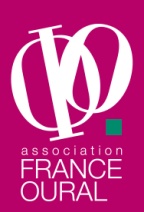 ASSOCIATION FRANCE-OURALBULLETIN D’ADHÉSION / RENOUVELLEMENT